FEDERATION CYNOLOGIQUE INTERNATIONALE (FCI) (AISBL)   Place Albert 1er, 13, B - 6530 Thuin (Belgique) tel : +32.71.59.12.38, fax : +32.71.59.22.29, internet: www.fci.be OBECNÁ PRAVIDLA PRO ORGANIZOVÁNÍ  MEZINÁRODNÍCH FCI AKCÍ PASENÍ  (NHAT – HWT – IHT) 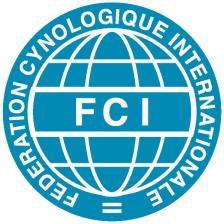 1. května 2023 Obsah Pozn.: Termíny vztahující se k fyzickým osobám jsou použitelné pro obě pohlaví a čísla.  1 ÚVOD  1.1. Tato obecná pravidla platí pro všechny mezinárodní FCI akce pasení spolu s jejich specifickými řády.  1.2. FCI akce pasení jsou organizovány, aby ověřily přirozené ovčácké vlohy psů, v závislosti na stylu daného plemene, stejně jako jejich schopnost učit se specifickému výcviku, poslušnosti, iniciativě a jemnosti, za účelem zlepšení selektivního chovu pro zachování těchto kvalit. Zkoušky a soutěže by měly odrážet denní práci ovčáka.  1.3. Národní organizace jsou vyzývány, aby podporovaly akce v obou stylech - sháněcím (CS) i tradičním (TS).  1.4. Všechny FCI zkoušky a soutěže v pasení mají specifická FCI pravidla.  1.5. Definice zkoušek:  NHAT – Test přirozených vloh ovčáckého psa; otevřen pro všechna ovčácká plemena; HWT CS – Pracovní test v pasení ve sháněcím stylu; otevřen jen pro border kolie  HWT TS – Pracovní test v pasení v tradičním stylu; otevřen pro všechny ovčácké psy (viz PŘÍLOHA 1, na národní úrovni mohou být některá plemena přidána - mimo border kolie) 1.6. Definice soutěží: IHT CS – Mezinárodní trialy v pasení CS, otevřeny jen pro border kolie, které splnily zkoušku HWT CS;  IHT TS – Mezinárodní trialy v pasení TS, otevřeny pro ovčácké psy (viz PŘÍLOHA 1, na národní úrovni mohou být některá plemena přidána - mimo border kolie), kteří splnili zkoušku HWT TS.  1.7. Definice speciálních certifikátů, které lze získat jen v IHT-3 (oba styly), určených pouze pro konkrétní plemena v seznamu FCI. CACITR (Certificate d’Aptitude au Championnat International de Troupeau). Je platný pro titul FCI International Herding Champion (C.I.TR.), tj. FCI Mezinárodní šampion v pasení.  2 ORGANIZAČNÍ VÝBOR  2.1. Organizační výbor FCI akcí pasení pracuje v rámci odpovědnosti národní skupiny pasení, národní kynologické organizace nebo komise, která musí být přidružena nebo mít smlouvu s národní kynologickou organizací (NKO), uznávanou FCI. Organizační výbor je zodpovědný za uspořádání závodu a je vázán národními pravidly pro ochranu zvířat.  2.2. Organizační výbor musí určit hlavního pořadatele, který:  je zodpovědný za všechny úkoly, vztahující se k akci;  musí být rozhodčímu k dispozici, po celou dobu trvání akce;  by měl včas informovat rozhodčího o všech detailech na soutěžní ploše a o počtu přihlášek;  připravuje soutěžní plochu v souladu s přáním rozhodčího.  3. ROZHODČÍ  3.1. Organizační výbor musí pozvat FCI rozhodčího, který je schválen a uznán FCI NKO.  3.2. Organizační výbor může rozhodnout o sestavení poroty skládající se z několika rozhodčích.  3.3. Je plně v pravomoci rozhodčího vybrat parkur. Na briefingu před začátkem závodu by rozhodčí měl(i) vysvětlit vše závodníkům. Doporučuje se, aby rozhodčí připravil nákres parkuru. 3.4. V TS musí být rozhodčí schopen pohybovat se po trati a následovat stádo v dostatečné blízkosti, aby mohl sledovat všechny úkoly. Rozhodčí nesmí psovodu, psovi ani ovcím svou přítomností překážet. V CS stojí rozhodčí vždy na jednom místě.  3.5. Rozhodčímu je zakázáno:  účastnit se akce se psem jako psovod; posuzovat psa, který je v jeho vlastnictví, ve vlastnictví členů rodiny nebo blízkých příbuzných, členů nebo obyvatelů jeho domácnosti;  posuzovat psa, pokud tento pes bydlel s rozhodčím ve stejné domácnosti v průběhu šesti měsíců před soutěží;  posuzovat déle než osm hodin denně. Je v pravomoci rozhodčího ukončit běh kvůli zranění nebo z jakéhokoli jiného důvodu, i když psovod nesouhlasí. Hodnotící protokoly musí obsahovat body, hodnocení a čas. Musí být rozhodčím podepsány. 4. PARKUR A JEHO VYBAVENÍ 4.1. Akce pasení by měly být pořádány na dostatečně velkých plochách, aby poskytovaly maximální bezpečnost veřejnosti, ovcím a psům, a aby nabízely možnost postavení parkurů pro různé styly a třídy.  4.2. Den před akcí je zakázáno využívat soutěžní plochu. Velikost košáru a překážek by měla být přizpůsobena počtu ovcí ve stádě, pokud není jejich velikost předepsána ve speciálních pravidlech.  4.3. Soutěžní plocha, košár a překážky musí být bezpečné pro psa, ovce i psovoda.  4.4. Oplocení košáru musí zabraňovat psovi dostat se dovnitř a ovcím dostat se ven.  4.5. Vychystávací nebo záložní košáry musí být postaveny tak, aby ovce nebyly v žádném ohledu stresovány. 4.6. Vegetace musí být natolik nízká, aby nepřekážela psovi ve výhledu.  5. OVCE 5.1. V souladu s pravidly pro CS a TS se počet ovcí v různých stylech a třídách může lišit. 5.2. Ovce se musí měnit po každém FCI HWT testu / FCI IHT trialu. Kolikrát bude stejné stádo/ovce použito k testu/trialu (běhu) je dáno národními zákony, pravidly, rozhodčím a majitelem ovcí. 5.3. Přednostně by všechny použité ovce měly pocházet ze stejného stáda a být podobného typu do té míry, aby každý psovod pracoval s ovcemi srovnatelné kvality. Ovce by měly být houževnaté a v dobrém zdravotním stavu.  5.4. Jehňata by měla být odstavena. V TS mohou být použita spolu s jejich matkou, pokud jsou dostatečně fit a v dobrém stavu. Záleží to na rozhodnutí rozhodčího a majitele ovcí.  5.5. Organizační výbor spolu s majitelem ovcí by se měli ujistit, že mají dostatečné množství ovcí, aby žádná skupina ovcí nebyla stresována. Ovce musí být drženy v klidu. Welfare ovcí by mělo být respektováno za všech okolností.  6. ÚČASTNÍCI 6.1. Přihlášky jsou podávány jménem majitele, ale psa může vést buď majitel nebo psovod. Oba musí být členem národní organizace, která má plné členství v FCI nebo smluvního partnera FCI, popř. partnera se smlouvou o spolupráci s FCI. Pokud jsou určeni psovodi, majitel/é musí uvést jejich jména a adresy na přihlášce.  6.2. Každý psovod může pracovat s několika psy. Organizační výbor může stanovit maximální počet psů na jednoho psovoda. 6.3. Pokud se pes z jakéhokoli důvodu nemůže soutěže zúčastnit, musí majitel organizátora akce neprodleně informovat.  6.4. Na přejímce musí psovod předložit výkonnostní průkaz psa nebo jiný ekvivalentní dokument vystavený NKO; všechny výsledky do něj musí být zaznamenány.  6.5. Každý psovod se musí řídit pokyny rozhodčího, jakož i hlavního pořadatele.  6.6. Každý psovod musí prezentovat svého psa v souladu s dobrými mravy a je povinen mít psa neustále pod plnou kontrolou. Každý psovod a/nebo jeho pes, který by vyrušoval jiného psa nebo psovoda může být vyloučen nebo diskvalifikován ze dne dané akce.  6.7. Je zakázáno, aby psovodi v průběhu práce získali od kohokoli jakoukoli pomoc nebo radu. Každý psovod, který přijme pomoc v jakékoli formě může být diskvalifikován, stejně jako poradce zvenčí, pokud je zároveň i závodníkem.  6.8. Před začátkem jsou psovodi:  svoláni hlavním pořadatelem na instruktáž, během které rozhodčí vysvětlí všechny detaily, související se soutěží;  oprávněni projít si během této instruktáže trať bez psů;  oprávněni zeptat se na cokoli ohledně trati, všechny otázky nebo upřesnění musí být psovodem položeny v tomto čase;  povinni být připraveni, když je jejich jméno vyvoláno hlavním pořadatelem; nereagování na výzvu povede ke ztrátě běhu; psovodi si musí být vědomi toho, že i když se bude soutěž přesně řídit programem, nelze garantovat dodržení časového harmonogramu.  6.9. Během závodu:  jakmile tým (psovod se psem) začal, je práce psovoda hodnocena a pod pravomocí rozhodčího a předpokládá se, že zná trať a bude ji přesně dodržovat;  psovod může dávat povely hlasem, píšťalkou nebo gesty paží nebo ovčáckou holí, je povolena kombinace výše uvedených; psovod se může dotknout ovce; psovod se nesmí dotknout psa, může jej chválit pouze hlasem; 7. PSI 7.1. Pro mezinárodní FCI akci pasení musí být pes zapsán v plemenné knize uznávané FCI.  7.2. Identifikace psů musí být provedena formou kontroly mikročipu nebo tetovacího čísla.  7.3. Feny, které mají 4 týdny před nebo 6 týdnů po porodu jsou vyloučeny z účasti na zkoušce nebo soutěži. Psi nemocní, nebo kulhaví, nebo psi u kterých je podezření na nakažlivou chorobu jsou také vyloučeni. Rozhodnutí vyloučit psa je provedeno hlavním rozhodčím na základě jeho vlastního rozhodnutí nebo na základě názoru veterináře.   7.4. Psovod, jehož fena hárá, musí o této skutečnosti informovat organizační výbor ještě před startem, musí soutěžit jako poslední a držet fenu mimo areál závodu až do doby svého běhu. 7.5. Soutěžící psi nesmí mít nic na sobě, ani nic nést, včetně obojku (výjimkou je zkouška NHAT). Malá gumička, pinetka apod. je dovolena, aby mu nepadala srst do očí.7.6. Psi mohou být podrobeni dopingové kontrole.  7.7. Akcí se mohou účastnit i kastrovaní, monorchidní a kryptorchidní psi. 7.8. Australské kelpie byly přesunuty z kategorie FCI CS do kategorie FCI TS, ale některé australské kelpie již mají výsledky ze soutěží FCI CS, takže pokud úspěšně splnily FCI CS HWT, mohou startovat ve třídě IHT-1. 7.9. Minimální věk psa pro zkoušku NHAT je 9 měsíců a pro HWT (v obou stylech) je 12 měsíců. 8. HODNOCENÍ 8.1. Nový běh Rozhodčí může zastavit psa v jakémkoli místě trati a nařídit úplný nebo částečný nový běh, pokud vyhodnotí, že okolnosti takové rozhodnutí ospravedlňují. Toto rozhodnutí je plně v pravomoci rozhodčího. V případě částečného nového běhu budou body, kterých psovod již dosáhl, započítány. Pokud ovce nejsou způsobilé, může rozhodčí povolit psovodovi pokračovat na nové skupince ovcí.  8.2. Odstoupení Psovod může ze soutěže odstoupit. Zvedne ruku a řekne: «RET». Nezíská žádné body.  8.3. Bez udělení bodů Běh bude okamžitě zastaven a nebudou uděleny žádné body, pokud:  pes není pod kontrolou;  jedna nebo více ovcí opustí vymezený prostor parkuru.  8.4. Diskvalifikace  Důvody k diskvalifikaci z daného dne akce:  pokud pes popadne nebo kousne ovci;  pokud je pes neoprávněně agresivní vůči lidem nebo zvířatům;  nepřijatelné chování psovoda, nebo když je psovod zjevně opilý nebo pod vlivem drog.  8.5. Disciplinární opatření  Hlavní pořadatel  je zodpovědný za garanci řádu a bezpečnosti v celém areálu soutěže. Hlavní rozhodčí je oprávněn přerušit akci, pokud jsou řád a bezpečnost v jakémkoli ohledu ohroženy. Závažná porušení pravidel nebo zákonů na ochranu zvířat povedou k ukončení akce. Všechna rozhodnutí rozhodčího jsou konečná a nesporná. Jakákoli kritika rozhodnutí rozhodčího může vyústit ve vykázání z areálu soutěže a vést k dalším disciplinárním opatřením podle národních předpisů.  9. POSTUPOVÝ SYSTÉM  9.1. NHAT a HWT jsou zkoušky bez určení pořadí a vítěze. 9.2. IHT jsou soutěže, ve kterých je vyhlašováno pořadí i vítěz; první 3 místa nemohou být sdílená.  9.3. Pes může opakovat NHAT a HWT, ale ne tentýž den. 9.4. Pokud pes v IHT-1 nebo IHT-2 získá 5x VD nebo 3xV od minimálně 2 rozhodčích, musí postoupit do vyšší třídy. 9.5. Pokud pes v TS IHT-1 získá 1xV, může postoupit do vyšší třídy. Pokud pes v TS IHT-2 získá V od dvou různých rozhodčích, může postoupit do vyšší třídy.Pokud pes v CS IHT-1 nebo CS IHT2 získá 1xV, může postoupit do vyšší třídy. 9.6. Pes se nemůže vrátit a závodit v nižší třídě. 9.7. Pes nesmí nastoupit na více než jeden test a/nebo trial v jednom dni. 		Je však povoleno nastoupit na NHAT a HWT ve stejném dni.10.  ZÁVĚREČNÁ USTANOVENÍ 10.1. Tyto řády plně nahrazují řády platné od 1.2.201910.2. Tyto řády byly schváleny na meetingu Komise pasení FCI v Dortmundu (DE) 9.-10.7.202210.3. Tyto řády byly schváleny Předsednictvem FCI  v Budapešti, v březnu 2023. Jsou platné od 1. května 2023.  Změny tučně a kurzívou byly schváleny Předsednictvem FCI v Thuin, listopad 2018. 10.3. V případě nesrovnalostí v překladu je nadřazenou verzí anglický text.   